PEDAGÓGUS NEVE: DANKUNÉ BÉNYEI ÁGNES         OSZTÁLYFŐNÖK3.A OSZTÁLYDÁTUM: 2020. ÁPRILIS 03. (PÉNTEK)TANTÁRGY: Matematika 3.o.ÓRA SORSZÁMA:  1.TANTÁRGY: Hit-és erkölcstan 3. osztályÓRA SORSZÁMA:  2.TANTÁRGY: Római katolikus hittan 3.osztályÓRA SORSZÁMA:  2TANTÁRGY: Görögkatolikus hittan 3, osztályÓRA SORSZÁMA: 2. TANTÁRGY: TESTNEVELÉSÓRA SORSZÁMA: 3. , 3.A,BTÉMATANKÖNYV, MUNKAFÜZETONLINE FORRÁSMEGJEGYZÉSTudáspróbaOnline tesztTÉMATANKÖNYV, MUNKAFÜZETONLINE FORRÁSMEGJEGYZÉSHúsvét előtt nagypéntekhttp://rpi-feladatbank.reformatus.hu/#/fspublic/2a4c00f92eac931c11d67ee2c4712ca55dc2e217094c9a804f76614f98d888ee1ea7c3c16d581544cf540acb7d86c3990514 https://www.youtube.com/watch?v=_LFP4wpxHA4&feature=youtu.be TÉMATANKÖNYV, MUNKAFÜZETONLINE FORRÁSMEGJEGYZÉSSenkinek sincs nagyobb szeretete annálMunkatankönyv 87-89 oldalhttp://www.supercoloring.com/coloring-pages/agony-in-the-garden?colore=online# TÉMATANKÖNYV, MUNKAFÜZETONLINE FORRÁSMEGJEGYZÉSHiszekegy„Hiszek egy Istenben…”TÉMATANKÖNYV, MUNKAFÜZETONLINE FORRÁSMEGJEGYZÉSGimnasztikai gyakorlatokhttps://www.youtube.com/watch?v=fgxR1PiEiDkTANTÁRGY: Rajz: 3aÓRA SORSZÁMA: (4.) TANTÁRGY: Rajz: 3aÓRA SORSZÁMA: (4.) TÉMATANKÖNYV/MUNKAFÜZETONLINE FORRÁSMEGJEGYZÉSHazai halainkA természet megfigyelése, természeti környezet, vizuális hatáskeltés.Hal rajzolása természetes közegében, vagy magyaros motívumokkal díszítve.Hogyan rajzoljunk halat?How to draw fish step by step….http://piroshungary.com/letoltheto-otletek/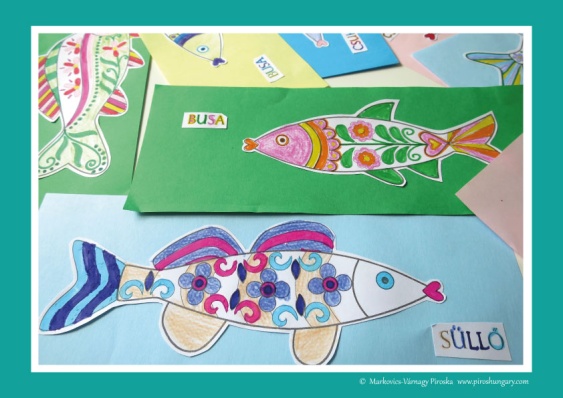 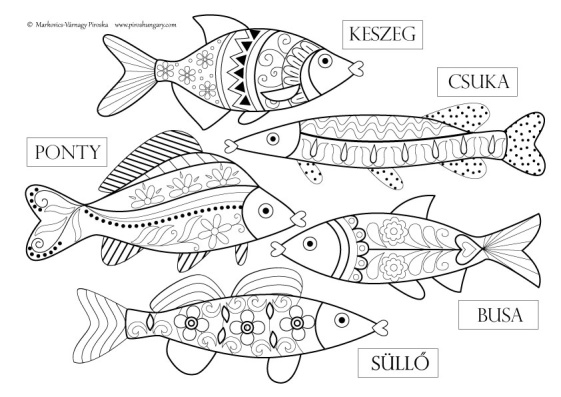 